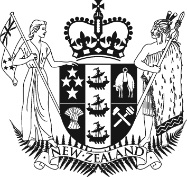 RCOI Hui Feedback FormMeeting on Response to the Royal Commission of Inquiry into the Attack on Christchurch Mosques on 15 March 2019Meeting on Response to the Royal Commission of Inquiry into the Attack on Christchurch Mosques on 15 March 2019We welcome your feedback on how to improve these hui in the futurePlease feel free to fill out the form below on how you feel today’s meeting went.  Alternatively, feedback can also be emailed to us at rcoi@dpmc.govt.nz
We welcome your feedback on how to improve these hui in the futurePlease feel free to fill out the form below on how you feel today’s meeting went.  Alternatively, feedback can also be emailed to us at rcoi@dpmc.govt.nz
How helpful did you find this meeting?       Extremely helpful     1     2     3     4     5     Not helpfulHow helpful did you find this meeting?       Extremely helpful     1     2     3     4     5     Not helpfulWhat did you find helpful or useful about the meeting?How could we improve these hui?How well did the format of the meeting work?     Extremely well     1     2     3     4     5     Did not work at allHow well did the format of the meeting work?     Extremely well     1     2     3     4     5     Did not work at allWhat worked best about the meeting format?What would you like to see in future meetings?How did you hear about this meeting?  Do you have suggestions on how to reach others in the community?How did you hear about this meeting?  Do you have suggestions on how to reach others in the community?Any other comments or feedback?Any other comments or feedback?Thank you for sharing your thoughtsSending us this form Fold along the dotted lines. Staple, glue or sellotape it closed.Put in a post box or hand in at an NZ Post Centre. You don’t need a stamp. You can also send us your thoughts by emailing rcoi@dpmc.govt.nzFOLD HEREHon Andrew Little MPFreepost ParliamentPrivate Bag 18 888Parliament Wellington 6160FOLD HERE